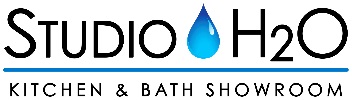 Customer ChecklistName: _________________________________   Phone Number:  ________________________________Address:  _______________________________   Email: ________________________________________Plumber:  _______________________________   Contractor: ___________________________________Come up with a preliminary BUDGET for the project.Budget:  $_____________________________*If necessary, contact your builder/plumber to determine the impact of going over    budget on upgrades.Bring any measurements, plans or blueprints necessary to the appointment.Bring flooring, countertop and paint SAMPLES.Bring inspiration pictures to your appointment.  Check Pinterest, online and magazines for ideas on: -Faucets 	-Finish/Color      -Tubs	            -Woods 	 -Counter Tops	-Lighting     -Cabinets 		-Hardware             Additional Notes (Anything else we need to know before your appointment):________________________________________________________________________________________________________________________________________________________________________________________________________________________________________________________________________________________________________________________________________________________________________________________________________________________________________________________________________________________________________________________________________________________________________________________________________________________________________Please send the completed form to studioh2o@pscia.com prior to your appointment